                                                                                         Unit 1 MapsBig Idea; Types of MapsMental MapThe map you have in your mindRevived from visual observation of the real worldDeveloped over years of looking at various map's atlases People use them everydayCartographerScience of map makingFor centuries, geographers have worked to perfect the science of mapmaking Contemporary cartographer are assisted by computer and satellite imagery ProjectionThe scientific method of transferring location on Earth's surface to a flat mapMaps are a visual representation of the Earth's surface, drawn to scale and made for a specific purpose Each unique map projection serves a particular purposeTypes of MapsPhysical maps show evaluation, mountains, rivers etc.Political maps show countries, cities, capital countries Special purpose maps are designed for a special purpose Ex: Highway maps. Projection maps etc.Maps have 4 properties—Scale, Dislema, Area, Distribution. When you take a round globe and flatten it, one or more of these properties will be distorted{Aft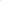         Types of Maps	Oval•4 map classes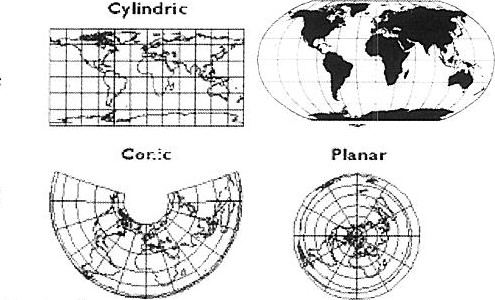 -Cylindrical- shows accurate direction-Planar- shows the earth from one point like one of the poles-Conic- as if a cone was put over the earth-keeps distance but loses direction-Oval- combination of cylindrical and conicTypes of Maps: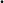 -Thematic Maps- a map that designed to show a particular theme•Isoline Map- map that uses continuous lines joining areas of the same value Commonly show Weather  Weather maps: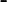 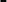 Dot Map- each dot on the map represents a certain number of something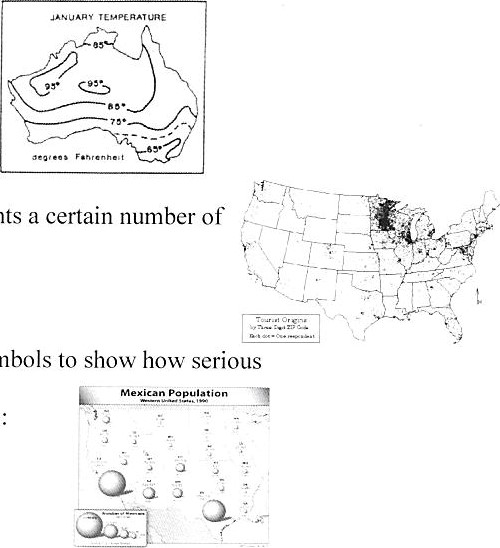 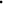 -Population:•Proportional- uses size of shapes or symbols to show a theme is in the area-Population of people in Mexico:•Cartogram- shows how much of something by how big the actual area is Citizens voting in the U.S.A in 1940: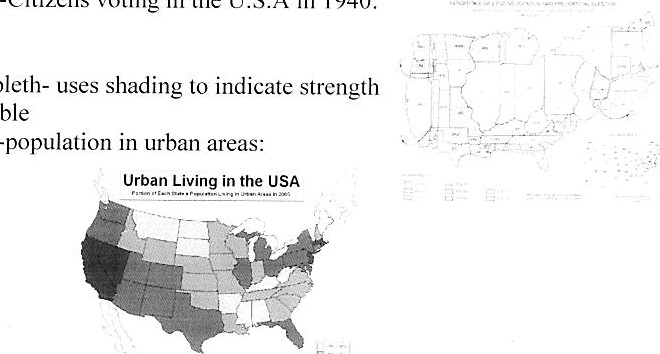 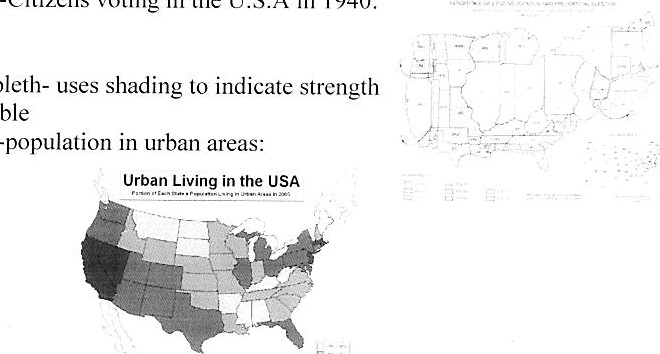 of variableSense Of place	A.	Definitionl. 	A state of mind derived through the infusion of a place with meaning and emotion by remembering important events that occurred in that place by labeling a place with a certain character	B.	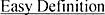 how people identify themselves because Of what they call "home" and the places they know because of meanings, experiences, important events, or a certain character C.	Identity and sense of placeIdentity affects how we define and experience place Sense of place fully becomes part of our identity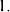 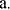               i. 	The feeling that you belong to that place because of the certain qualities of that place	2.	Sense of place is fluid and changing	a. 	How we think of the place changes as we change and the place changesD Examples	I . 	What people consider their "home"11.	Spatial Perspective A.	Definition	I . 	Observing variations in geographic phenomena across space	B.	Easy Definition. Where and why certain phenomena are spatially distributed where they are and their relationships between the different phenomena C. How it's usedHuman geographers use spatial perspective to study various phenomena and their relationships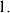 Explains why agglonleration and deindustrial ization occurs D.	ExamplesThe distribution of McDonald's corporations and restaurants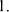 Why they are located and/or successful in various parts of the worldHow they spread to these placesScale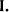 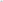 DefinitionRepresentation of a real world phenomenon at a certain level of reduction or generalizationEasy DefinitionHow geographers study various places and patterns at different levels to better understand the connections C.	Important infoVarious scales including: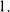 Local, regional, national, and global	2.	Two meanings of scale in geography[he distance on a map compared to the distance on the Earth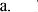 The territorial extent of something 	use this definition in human geography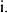 make different observations at different scales study a single phenomenon across various scales to see how it affects the global scale affects the local and vice versa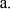 the scales tells us what level of detail we can expect to see different patterns at different scales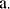 can be used as a political scalea. 	rescale-when a country involves other players at other scales to create a global outcry of support for their position	D.	Different kindsMap scale- the ratio between the distance on a map and actual distance on earth's surfaceGeographic scale- a conceptual hierarchy of spaces, from small to large, that reflects actual levels of organization in the real worldNeighborhood, urban area, metropolitan area, region, watershed, ecosystem, landscape, biome	E.	Examplesa. 	map keys cartography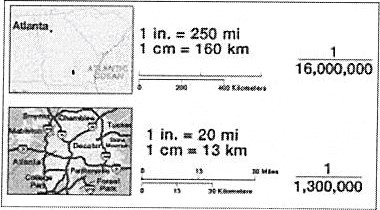 LONGITUDE(shown as a vertical line) is the angular distance, in degrees, minutes, and seconds, of a point east or west of the Prime (Greenwich) Meridian. Lines of longitude are often referred to as meridians.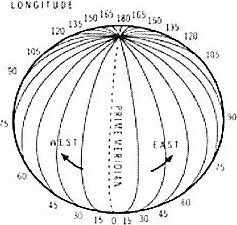 E.g. Place: GuatemalaLong: 900 WLat: 15 0NLATITUDE(shown as a horizontal line) is the angular distance, in degrees, minutes, and seconds of a point or south of the Equator. Lines of latitude are often referred to as parallels.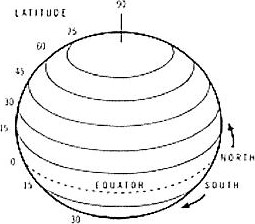 E.g. Place: The island of MartiniqueLong: 61 owLat: 150NABSOLUTE LOCATIONThe position or place of a certain item on the surface of the Earth as expressed in degrees, minutes, and seconds of latitude, 0 0 to 900 north or south of the equator, and longitude, 00 to 1800 east or west of the Prime Meridian passing through Greenwich, EnglandDoes not change• Determined by a frame of reference, typically longitude and longitudeAPPLY IT:The absolute location of Chicago is 41 0 , 53 minutes North Latitude and 87 0 38 minutes West Longitude.SITEThe internal physical attributes of a place, including its absolute location, its spatial character and physical setting.Contributes to a country's economic success• Physical characteristics of a particular location determine its siteAPPLY IT:New Orleans has a poor site due to its location below sea level. When Hurricane Katrina hit, the city was flooded. Natural disadvantages are difficult to overcome.SITUATIONThe external locational attributes of a place; its relative location or regional position with reference to other places. The relationship of a location with another location.APPLY IT:Pittsburg has an ideal situation for its production of steel. Pittsburg is located on the confluence of two major rivers, the Allegheny and Monongahela, which form the Ohio River. This river system gave the city a perfect means to ship its steel products all over the worldRELATIVE LOCATIONThe regional position or situation of a place relative to the position of other places. The location is described relative to other features. Distance, accessibility, and connectivity affect relative location.Constantly modified and can change over timeAPPLY IT:"Chicago is on Lake Michigan, south of Milwaukee." "Chicago is located where the cross-country railroads met in the 1800s." These are descriptors Of Chicago's relative location.ProiectionWhat is distorted?                                          Maps                                          Maps                                          Maps                                          Maps                                          Maps                                          MapsAdvantagesDisadvantagesRobinsonCompromises polar areas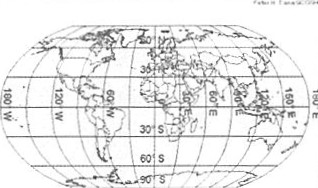 Robinson ProjectionRobinson ProjectionRobinson ProjectionRobinson ProjectionShows minimal distortion, used bySchools.Hard to see polesMercatorArea larger near the poles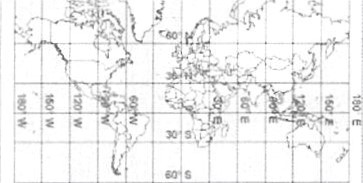 Shows the direction. Used by ship navigatorsGreenland is longer thanSouth America and looks as big as Africa.MercatorArea larger near the polesr toe Projectionr toe ProjectionShows the direction. Used by ship navigatorsGreenland is longer thanSouth America and looks as big as Africa.AzimuthalLatitude Lines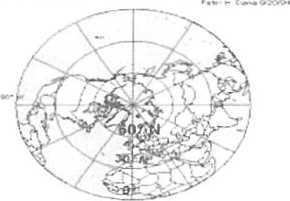 Azimuthal EquidistantAzimuthal EquidistantAzimuthal EquidistantAzimuthal EquidistantAzimuthal EquidistantAzimuthal EquidistantUsed by airplane pilots to plot the best routes around the globe.Can't see the entire world